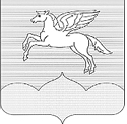  АДМИНИСТРАЦИЯГОРОДСКОГО ПОСЕЛЕНИЯ «ПУШКИНОГОРЬЕ»П О С Т А Н О В Л Е Н И Е 15.05.2017 г.  №  74О проведении конкурса на право размещениянестационарных торговых объектов на территории городского поселения "Пушкиногорье"	В целях создания конкурентной среды и благоприятных условий для организации качественного торгового обслуживания и обеспечения санитарно-эпидемиологического благополучия населения, в соответствии Положением о размещении нестационарных торговых объектов на территории городского поселения "Пушкиногорье", утвержденного Постановлением Администрации городского поселения "Пушкиногорье" от 15.06.2015 №120 "Об утверждении Положения о размещении нестационарных торговых объектов на территории городского поселения "Пушкиногорье", и постановлением Администрации городского поселения "Пушкиногорье" от 15.06.2015 №119 "Об утверждении схемы размещения нестационарных торговых объектов и объектов оказания услуг на территории городского поселения "Пушкиногорье"", руководствуясь Уставом муниципального образования "Пушкиногорье"Администрация городского поселения «Пушкиногорье»ПОСТАНОВЛЯЕТ:1. Объявить конкурс на право размещения нестационарных торговых объектов на территории городского поселения "Пушкиногорье" (далее - конкурс) по следующим местам размещения:- ул. Западная, площадь 12 кв.м., специализация – продовольственные товары;- ул. Ленина (рыночная площадь), 25 кв.м., специализация – продовольственные товары.2. Установить дату начала приема конкурсной комиссией заявок от юридических лиц и индивидуальных предпринимателей на участие в конкурсе на право размещения нестационарных торговых объектов на территории городского поселения "Пушкиногорье" 15 мая 2017 года, дату окончания приема заявок - 15 июня 2017 года, дату и место подведения итогов конкурса - 22 июня 2017 года. Заявки принимаются по адресу: Псковская область, р.п. Пушкинские Горы, ул. Пушкинская, д.42, в рабочие дни с 09.00 до 17.00 часов,  тел. (881146) 2-30-42, e-mail: Poselenie.2010@mail.ru3. Настоящее постановление подлежит опубликованию в соответствии с Уставом.4. Контроль за исполнением оставляю за собой. Глава Администрации городского поселения «Пушкиногорье»	                                     О.А. Шляхтюк